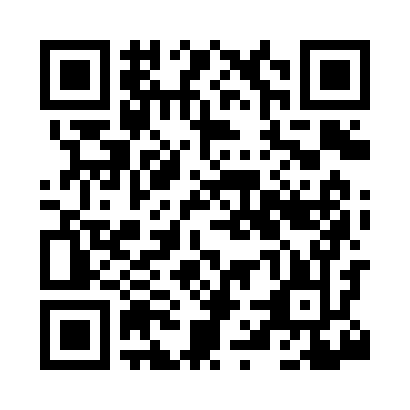 Prayer times for St. Florian, Alabama, USAMon 1 Jul 2024 - Wed 31 Jul 2024High Latitude Method: Angle Based RulePrayer Calculation Method: Islamic Society of North AmericaAsar Calculation Method: ShafiPrayer times provided by https://www.salahtimes.comDateDayFajrSunriseDhuhrAsrMaghribIsha1Mon4:155:4112:554:428:089:332Tue4:165:4112:554:428:089:333Wed4:175:4212:554:428:089:334Thu4:175:4212:554:428:089:335Fri4:185:4312:554:428:089:326Sat4:195:4312:554:438:079:327Sun4:195:4412:564:438:079:328Mon4:205:4412:564:438:079:319Tue4:215:4512:564:438:079:3110Wed4:225:4612:564:438:069:3011Thu4:225:4612:564:438:069:3012Fri4:235:4712:564:438:069:2913Sat4:245:4712:564:438:059:2814Sun4:255:4812:564:438:059:2815Mon4:265:4912:574:438:049:2716Tue4:265:4912:574:438:049:2617Wed4:275:5012:574:438:039:2618Thu4:285:5112:574:438:039:2519Fri4:295:5112:574:438:029:2420Sat4:305:5212:574:438:029:2321Sun4:315:5312:574:438:019:2222Mon4:325:5312:574:438:009:2223Tue4:335:5412:574:438:009:2124Wed4:345:5512:574:437:599:2025Thu4:355:5612:574:437:589:1926Fri4:365:5612:574:437:579:1827Sat4:375:5712:574:437:579:1728Sun4:385:5812:574:437:569:1629Mon4:395:5812:574:437:559:1530Tue4:405:5912:574:437:549:1331Wed4:416:0012:574:427:539:12